  The Harpur Trust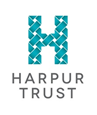 Date receivedTotal requestedB CodeApplication Form (Stage 2)Please:Read the guidance notes carefully before completing this form.Ensure that all sections of this application form are fully completed.Adhere to the given word limits. Only words up to the limit will be considered.If you need a copy of this form in an alternative format, please contact us and we will try to assist.1. Name of organisation1. Name of organisation1. Name of organisation1. Name of organisation1. Name of organisation1. Name of organisation1. Name of organisation1. Name of organisation1. Name of organisation1. Name of organisation1. Name of organisation1. Name of organisation1. Name of organisation1. Name of organisation1. Name of organisation1. Name of organisation1. Name of organisation1. Name of organisation1. Name of organisation1. Name of organisation2. Project name / title2. Project name / title2. Project name / title2. Project name / title2. Project name / title2. Project name / title2. Project name / title2. Project name / title2. Project name / title2. Project name / title2. Project name / title2. Project name / title2. Project name / title2. Project name / title2. Project name / title2. Project name / title2. Project name / title2. Project name / title2. Project name / title2. Project name / title3. Contact details3. Contact details3. Contact details3. Contact details3. Contact details3. Contact details3. Contact details3. Contact details3. Contact details3. Contact details3. Contact details3. Contact details3. Contact details3. Contact details3. Contact details3. Contact details3. Contact details3. Contact details3. Contact details3. Contact detailsName of contact personName of contact personName of contact personName of contact personName of contact personName of contact personName of contact personName of contact personName of contact personName of contact personName of contact personName of contact personPosition in organisationPosition in organisationPosition in organisationPosition in organisationPosition in organisationPosition in organisationPosition in organisationPosition in organisationAddress of organisationAddress of organisationAddress of organisationAddress of organisationAddress of organisationAddress of organisationAddress of organisationAddress of organisationAddress of organisationAddress of organisationAddress of organisationAddress of organisationAddress for correspondence (if different)Address for correspondence (if different)Address for correspondence (if different)Address for correspondence (if different)Address for correspondence (if different)Address for correspondence (if different)Address for correspondence (if different)Address for correspondence (if different)PostcodePostcodePostcodePostcodePostcodePostcodePostcodePostcodeTelephone numberTelephone numberTelephone numberTelephone numberTelephone numberTelephone numberTelephone numberTelephone numberMobile numberMobile numberMobile numberMobile numberMobile numberMobile numberMobile numberMobile numberEmail addressMobile Telephone NumberEmail AddressEmail addressMobile Telephone NumberEmail AddressEmail addressMobile Telephone NumberEmail AddressEmail addressMobile Telephone NumberEmail AddressEmail addressMobile Telephone NumberEmail AddressEmail addressMobile Telephone NumberEmail AddressEmail addressMobile Telephone NumberEmail AddressEmail addressMobile Telephone NumberEmail AddressEmail addressMobile Telephone NumberEmail AddressEmail addressMobile Telephone NumberEmail AddressEmail addressMobile Telephone NumberEmail AddressEmail addressMobile Telephone NumberEmail AddressEmail addressMobile Telephone NumberEmail AddressEmail addressMobile Telephone NumberEmail AddressEmail addressMobile Telephone NumberEmail AddressEmail addressMobile Telephone NumberEmail AddressEmail addressMobile Telephone NumberEmail AddressEmail addressMobile Telephone NumberEmail AddressEmail addressMobile Telephone NumberEmail AddressEmail addressMobile Telephone NumberEmail Address Organisation details Organisation details Organisation details Organisation details Organisation details Organisation details Organisation details Organisation details Organisation details Organisation details Organisation details Organisation details Organisation details Organisation details Organisation details Organisation details Organisation details Organisation details Organisation details Organisation details4. Please tell us how many people are involved with your organisation. 4. Please tell us how many people are involved with your organisation. 4. Please tell us how many people are involved with your organisation. 4. Please tell us how many people are involved with your organisation. 4. Please tell us how many people are involved with your organisation. 4. Please tell us how many people are involved with your organisation. 4. Please tell us how many people are involved with your organisation. 4. Please tell us how many people are involved with your organisation. 4. Please tell us how many people are involved with your organisation. 4. Please tell us how many people are involved with your organisation. 4. Please tell us how many people are involved with your organisation. 4. Please tell us how many people are involved with your organisation. 4. Please tell us how many people are involved with your organisation. 4. Please tell us how many people are involved with your organisation. 4. Please tell us how many people are involved with your organisation. 4. Please tell us how many people are involved with your organisation. 4. Please tell us how many people are involved with your organisation. 4. Please tell us how many people are involved with your organisation. 4. Please tell us how many people are involved with your organisation. 4. Please tell us how many people are involved with your organisation. Paid full time staffPaid full time staffPaid full time staffPaid full time staffPaid full time staffPaid full time staffPaid full time staffPaid full time staffPaid full time staffPaid full time staffPaid full time staffPaid full time staffPaid part time staffPaid part time staffPaid part time staffPaid part time staffPaid part time staffPaid part time staffPaid part time staffPaid part time staffPaid part time staffPaid part time staffPaid part time staffPaid part time staffVolunteersVolunteersVolunteersVolunteersVolunteersVolunteersVolunteersVolunteersVolunteersVolunteersVolunteersVolunteersCommittee members / trustees / directorsCommittee members / trustees / directorsCommittee members / trustees / directorsCommittee members / trustees / directorsCommittee members / trustees / directorsCommittee members / trustees / directorsCommittee members / trustees / directorsCommittee members / trustees / directorsCommittee members / trustees / directorsCommittee members / trustees / directorsCommittee members / trustees / directorsCommittee members / trustees / directorsService users / members / beneficiariesService users / members / beneficiariesService users / members / beneficiariesService users / members / beneficiariesService users / members / beneficiariesService users / members / beneficiariesService users / members / beneficiariesService users / members / beneficiariesService users / members / beneficiariesService users / members / beneficiariesService users / members / beneficiariesService users / members / beneficiaries5. What is the legal status of your organisation? (more than one may apply)5. What is the legal status of your organisation? (more than one may apply)5. What is the legal status of your organisation? (more than one may apply)5. What is the legal status of your organisation? (more than one may apply)5. What is the legal status of your organisation? (more than one may apply)5. What is the legal status of your organisation? (more than one may apply)5. What is the legal status of your organisation? (more than one may apply)5. What is the legal status of your organisation? (more than one may apply)5. What is the legal status of your organisation? (more than one may apply)5. What is the legal status of your organisation? (more than one may apply)5. What is the legal status of your organisation? (more than one may apply)5. What is the legal status of your organisation? (more than one may apply)5. What is the legal status of your organisation? (more than one may apply)5. What is the legal status of your organisation? (more than one may apply)5. What is the legal status of your organisation? (more than one may apply)5. What is the legal status of your organisation? (more than one may apply)5. What is the legal status of your organisation? (more than one may apply)5. What is the legal status of your organisation? (more than one may apply)5. What is the legal status of your organisation? (more than one may apply)5. What is the legal status of your organisation? (more than one may apply)Registered Charity / NumberRegistered Charity / NumberRegistered Charity / NumberRegistered Charity / NumberRegistered Charity / NumberRegistered Charity / NumberRegistered Charity / NumberRegistered Charity / NumberRegistered Charity / NumberRegistered Charity / NumberSchool / other education providerSchool / other education providerSchool / other education providerSchool / other education providerSchool / other education providerSchool / other education providerRegistered Charity and Company Limited by GuaranteeRegistered Charity and Company Limited by GuaranteeRegistered Charity and Company Limited by GuaranteeRegistered Charity and Company Limited by GuaranteeRegistered Charity and Company Limited by GuaranteeRegistered Charity and Company Limited by GuaranteeRegistered Charity and Company Limited by GuaranteeRegistered Charity and Company Limited by GuaranteeRegistered Charity and Company Limited by GuaranteeRegistered Charity and Company Limited by GuaranteeStatutory bodyStatutory bodyStatutory bodyStatutory bodyStatutory bodyStatutory bodyCharitable Incorporated Organisation (CIO)Charitable Incorporated Organisation (CIO)Charitable Incorporated Organisation (CIO)Charitable Incorporated Organisation (CIO)Charitable Incorporated Organisation (CIO)Charitable Incorporated Organisation (CIO)Charitable Incorporated Organisation (CIO)Charitable Incorporated Organisation (CIO)Charitable Incorporated Organisation (CIO)Charitable Incorporated Organisation (CIO)Other (please describe)Other (please describe)Other (please describe)Other (please describe)Other (please describe)Other (please describe)Community Interest Company (CIC)Community Interest Company (CIC)Community Interest Company (CIC)Community Interest Company (CIC)Community Interest Company (CIC)Community Interest Company (CIC)Community Interest Company (CIC)Community Interest Company (CIC)Community Interest Company (CIC)Community Interest Company (CIC)6. In which year did your organisation start? 6. In which year did your organisation start? 6. In which year did your organisation start? 6. In which year did your organisation start? 6. In which year did your organisation start? 6. In which year did your organisation start? 6. In which year did your organisation start? 6. In which year did your organisation start? 6. In which year did your organisation start? 6. In which year did your organisation start? 6. In which year did your organisation start? 6. In which year did your organisation start? 6. In which year did your organisation start? 6. In which year did your organisation start? 6. In which year did your organisation start? 6. In which year did your organisation start? 6. In which year did your organisation start? 6. In which year did your organisation start? 6. In which year did your organisation start? 6. In which year did your organisation start? 7. Is it part of a larger or national organisation? If so, please describe (maximum 100 words)7. Is it part of a larger or national organisation? If so, please describe (maximum 100 words)7. Is it part of a larger or national organisation? If so, please describe (maximum 100 words)7. Is it part of a larger or national organisation? If so, please describe (maximum 100 words)7. Is it part of a larger or national organisation? If so, please describe (maximum 100 words)7. Is it part of a larger or national organisation? If so, please describe (maximum 100 words)7. Is it part of a larger or national organisation? If so, please describe (maximum 100 words)7. Is it part of a larger or national organisation? If so, please describe (maximum 100 words)7. Is it part of a larger or national organisation? If so, please describe (maximum 100 words)7. Is it part of a larger or national organisation? If so, please describe (maximum 100 words)7. Is it part of a larger or national organisation? If so, please describe (maximum 100 words)7. Is it part of a larger or national organisation? If so, please describe (maximum 100 words)7. Is it part of a larger or national organisation? If so, please describe (maximum 100 words)7. Is it part of a larger or national organisation? If so, please describe (maximum 100 words)7. Is it part of a larger or national organisation? If so, please describe (maximum 100 words)7. Is it part of a larger or national organisation? If so, please describe (maximum 100 words)7. Is it part of a larger or national organisation? If so, please describe (maximum 100 words)7. Is it part of a larger or national organisation? If so, please describe (maximum 100 words)7. Is it part of a larger or national organisation? If so, please describe (maximum 100 words)7. Is it part of a larger or national organisation? If so, please describe (maximum 100 words)8. Briefly describe the aims, objectives and activities of your organisation (maximum 100 words)8. Briefly describe the aims, objectives and activities of your organisation (maximum 100 words)8. Briefly describe the aims, objectives and activities of your organisation (maximum 100 words)8. Briefly describe the aims, objectives and activities of your organisation (maximum 100 words)8. Briefly describe the aims, objectives and activities of your organisation (maximum 100 words)8. Briefly describe the aims, objectives and activities of your organisation (maximum 100 words)8. Briefly describe the aims, objectives and activities of your organisation (maximum 100 words)8. Briefly describe the aims, objectives and activities of your organisation (maximum 100 words)8. Briefly describe the aims, objectives and activities of your organisation (maximum 100 words)8. Briefly describe the aims, objectives and activities of your organisation (maximum 100 words)8. Briefly describe the aims, objectives and activities of your organisation (maximum 100 words)8. Briefly describe the aims, objectives and activities of your organisation (maximum 100 words)8. Briefly describe the aims, objectives and activities of your organisation (maximum 100 words)8. Briefly describe the aims, objectives and activities of your organisation (maximum 100 words)8. Briefly describe the aims, objectives and activities of your organisation (maximum 100 words)8. Briefly describe the aims, objectives and activities of your organisation (maximum 100 words)8. Briefly describe the aims, objectives and activities of your organisation (maximum 100 words)8. Briefly describe the aims, objectives and activities of your organisation (maximum 100 words)8. Briefly describe the aims, objectives and activities of your organisation (maximum 100 words)8. Briefly describe the aims, objectives and activities of your organisation (maximum 100 words)9. How did you find out about The Harpur Trust? (maximum 25 words)9. How did you find out about The Harpur Trust? (maximum 25 words)9. How did you find out about The Harpur Trust? (maximum 25 words)9. How did you find out about The Harpur Trust? (maximum 25 words)9. How did you find out about The Harpur Trust? (maximum 25 words)9. How did you find out about The Harpur Trust? (maximum 25 words)9. How did you find out about The Harpur Trust? (maximum 25 words)9. How did you find out about The Harpur Trust? (maximum 25 words)9. How did you find out about The Harpur Trust? (maximum 25 words)9. How did you find out about The Harpur Trust? (maximum 25 words)9. How did you find out about The Harpur Trust? (maximum 25 words)9. How did you find out about The Harpur Trust? (maximum 25 words)9. How did you find out about The Harpur Trust? (maximum 25 words)9. How did you find out about The Harpur Trust? (maximum 25 words)9. How did you find out about The Harpur Trust? (maximum 25 words)9. How did you find out about The Harpur Trust? (maximum 25 words)9. How did you find out about The Harpur Trust? (maximum 25 words)9. How did you find out about The Harpur Trust? (maximum 25 words)9. How did you find out about The Harpur Trust? (maximum 25 words)9. How did you find out about The Harpur Trust? (maximum 25 words)10. Has your organisation applied to The Harpur Trust before? If so, when, and what was the outcome? (maximum 25 words)10. Has your organisation applied to The Harpur Trust before? If so, when, and what was the outcome? (maximum 25 words)10. Has your organisation applied to The Harpur Trust before? If so, when, and what was the outcome? (maximum 25 words)10. Has your organisation applied to The Harpur Trust before? If so, when, and what was the outcome? (maximum 25 words)10. Has your organisation applied to The Harpur Trust before? If so, when, and what was the outcome? (maximum 25 words)10. Has your organisation applied to The Harpur Trust before? If so, when, and what was the outcome? (maximum 25 words)10. Has your organisation applied to The Harpur Trust before? If so, when, and what was the outcome? (maximum 25 words)10. Has your organisation applied to The Harpur Trust before? If so, when, and what was the outcome? (maximum 25 words)10. Has your organisation applied to The Harpur Trust before? If so, when, and what was the outcome? (maximum 25 words)10. Has your organisation applied to The Harpur Trust before? If so, when, and what was the outcome? (maximum 25 words)10. Has your organisation applied to The Harpur Trust before? If so, when, and what was the outcome? (maximum 25 words)10. Has your organisation applied to The Harpur Trust before? If so, when, and what was the outcome? (maximum 25 words)10. Has your organisation applied to The Harpur Trust before? If so, when, and what was the outcome? (maximum 25 words)10. Has your organisation applied to The Harpur Trust before? If so, when, and what was the outcome? (maximum 25 words)10. Has your organisation applied to The Harpur Trust before? If so, when, and what was the outcome? (maximum 25 words)10. Has your organisation applied to The Harpur Trust before? If so, when, and what was the outcome? (maximum 25 words)10. Has your organisation applied to The Harpur Trust before? If so, when, and what was the outcome? (maximum 25 words)10. Has your organisation applied to The Harpur Trust before? If so, when, and what was the outcome? (maximum 25 words)10. Has your organisation applied to The Harpur Trust before? If so, when, and what was the outcome? (maximum 25 words)10. Has your organisation applied to The Harpur Trust before? If so, when, and what was the outcome? (maximum 25 words)11. Please summarise the purpose for which you require funding (this will be used in our records to describe your project – maximum 100 words)11. Please summarise the purpose for which you require funding (this will be used in our records to describe your project – maximum 100 words)11. Please summarise the purpose for which you require funding (this will be used in our records to describe your project – maximum 100 words)11. Please summarise the purpose for which you require funding (this will be used in our records to describe your project – maximum 100 words)11. Please summarise the purpose for which you require funding (this will be used in our records to describe your project – maximum 100 words)11. Please summarise the purpose for which you require funding (this will be used in our records to describe your project – maximum 100 words)11. Please summarise the purpose for which you require funding (this will be used in our records to describe your project – maximum 100 words)11. Please summarise the purpose for which you require funding (this will be used in our records to describe your project – maximum 100 words)11. Please summarise the purpose for which you require funding (this will be used in our records to describe your project – maximum 100 words)11. Please summarise the purpose for which you require funding (this will be used in our records to describe your project – maximum 100 words)11. Please summarise the purpose for which you require funding (this will be used in our records to describe your project – maximum 100 words)11. Please summarise the purpose for which you require funding (this will be used in our records to describe your project – maximum 100 words)11. Please summarise the purpose for which you require funding (this will be used in our records to describe your project – maximum 100 words)11. Please summarise the purpose for which you require funding (this will be used in our records to describe your project – maximum 100 words)11. Please summarise the purpose for which you require funding (this will be used in our records to describe your project – maximum 100 words)11. Please summarise the purpose for which you require funding (this will be used in our records to describe your project – maximum 100 words)11. Please summarise the purpose for which you require funding (this will be used in our records to describe your project – maximum 100 words)11. Please summarise the purpose for which you require funding (this will be used in our records to describe your project – maximum 100 words)11. Please summarise the purpose for which you require funding (this will be used in our records to describe your project – maximum 100 words)11. Please summarise the purpose for which you require funding (this will be used in our records to describe your project – maximum 100 words)12. Which of our charitable objects do you think your project meets?12. Which of our charitable objects do you think your project meets?12. Which of our charitable objects do you think your project meets?12. Which of our charitable objects do you think your project meets?12. Which of our charitable objects do you think your project meets?12. Which of our charitable objects do you think your project meets?12. Which of our charitable objects do you think your project meets?12. Which of our charitable objects do you think your project meets?12. Which of our charitable objects do you think your project meets?12. Which of our charitable objects do you think your project meets?12. Which of our charitable objects do you think your project meets?12. Which of our charitable objects do you think your project meets?12. Which of our charitable objects do you think your project meets?12. Which of our charitable objects do you think your project meets?12. Which of our charitable objects do you think your project meets?12. Which of our charitable objects do you think your project meets?12. Which of our charitable objects do you think your project meets?12. Which of our charitable objects do you think your project meets?12. Which of our charitable objects do you think your project meets?12. Which of our charitable objects do you think your project meets?EducationEducationEducationEducationEducationEducationEducationEducationEducationEducationEducationEducationReliefReliefReliefReliefReliefReliefReliefReliefReliefReliefReliefReliefRecreationRecreationRecreationRecreationRecreationRecreationRecreationRecreationRecreationRecreationRecreationRecreation13. Please use this section to answer any specific questions raised by the Trustees in response to your Stage 1 Application (maximum 300 words)13. Please use this section to answer any specific questions raised by the Trustees in response to your Stage 1 Application (maximum 300 words)13. Please use this section to answer any specific questions raised by the Trustees in response to your Stage 1 Application (maximum 300 words)13. Please use this section to answer any specific questions raised by the Trustees in response to your Stage 1 Application (maximum 300 words)13. Please use this section to answer any specific questions raised by the Trustees in response to your Stage 1 Application (maximum 300 words)13. Please use this section to answer any specific questions raised by the Trustees in response to your Stage 1 Application (maximum 300 words)13. Please use this section to answer any specific questions raised by the Trustees in response to your Stage 1 Application (maximum 300 words)13. Please use this section to answer any specific questions raised by the Trustees in response to your Stage 1 Application (maximum 300 words)13. Please use this section to answer any specific questions raised by the Trustees in response to your Stage 1 Application (maximum 300 words)13. Please use this section to answer any specific questions raised by the Trustees in response to your Stage 1 Application (maximum 300 words)13. Please use this section to answer any specific questions raised by the Trustees in response to your Stage 1 Application (maximum 300 words)13. Please use this section to answer any specific questions raised by the Trustees in response to your Stage 1 Application (maximum 300 words)13. Please use this section to answer any specific questions raised by the Trustees in response to your Stage 1 Application (maximum 300 words)13. Please use this section to answer any specific questions raised by the Trustees in response to your Stage 1 Application (maximum 300 words)13. Please use this section to answer any specific questions raised by the Trustees in response to your Stage 1 Application (maximum 300 words)13. Please use this section to answer any specific questions raised by the Trustees in response to your Stage 1 Application (maximum 300 words)13. Please use this section to answer any specific questions raised by the Trustees in response to your Stage 1 Application (maximum 300 words)13. Please use this section to answer any specific questions raised by the Trustees in response to your Stage 1 Application (maximum 300 words)13. Please use this section to answer any specific questions raised by the Trustees in response to your Stage 1 Application (maximum 300 words)13. Please use this section to answer any specific questions raised by the Trustees in response to your Stage 1 Application (maximum 300 words)14. What evidence do you have that the project is needed? (maximum 300 words)14. What evidence do you have that the project is needed? (maximum 300 words)14. What evidence do you have that the project is needed? (maximum 300 words)14. What evidence do you have that the project is needed? (maximum 300 words)14. What evidence do you have that the project is needed? (maximum 300 words)14. What evidence do you have that the project is needed? (maximum 300 words)14. What evidence do you have that the project is needed? (maximum 300 words)14. What evidence do you have that the project is needed? (maximum 300 words)14. What evidence do you have that the project is needed? (maximum 300 words)14. What evidence do you have that the project is needed? (maximum 300 words)14. What evidence do you have that the project is needed? (maximum 300 words)14. What evidence do you have that the project is needed? (maximum 300 words)14. What evidence do you have that the project is needed? (maximum 300 words)14. What evidence do you have that the project is needed? (maximum 300 words)14. What evidence do you have that the project is needed? (maximum 300 words)14. What evidence do you have that the project is needed? (maximum 300 words)14. What evidence do you have that the project is needed? (maximum 300 words)14. What evidence do you have that the project is needed? (maximum 300 words)14. What evidence do you have that the project is needed? (maximum 300 words)14. What evidence do you have that the project is needed? (maximum 300 words)15. Please describe in detail what the project will do and how it will be delivered. Describe the activities to be undertaken with the grant requested (maximum 300 words)15. Please describe in detail what the project will do and how it will be delivered. Describe the activities to be undertaken with the grant requested (maximum 300 words)15. Please describe in detail what the project will do and how it will be delivered. Describe the activities to be undertaken with the grant requested (maximum 300 words)15. Please describe in detail what the project will do and how it will be delivered. Describe the activities to be undertaken with the grant requested (maximum 300 words)15. Please describe in detail what the project will do and how it will be delivered. Describe the activities to be undertaken with the grant requested (maximum 300 words)15. Please describe in detail what the project will do and how it will be delivered. Describe the activities to be undertaken with the grant requested (maximum 300 words)15. Please describe in detail what the project will do and how it will be delivered. Describe the activities to be undertaken with the grant requested (maximum 300 words)15. Please describe in detail what the project will do and how it will be delivered. Describe the activities to be undertaken with the grant requested (maximum 300 words)15. Please describe in detail what the project will do and how it will be delivered. Describe the activities to be undertaken with the grant requested (maximum 300 words)15. Please describe in detail what the project will do and how it will be delivered. Describe the activities to be undertaken with the grant requested (maximum 300 words)15. Please describe in detail what the project will do and how it will be delivered. Describe the activities to be undertaken with the grant requested (maximum 300 words)15. Please describe in detail what the project will do and how it will be delivered. Describe the activities to be undertaken with the grant requested (maximum 300 words)15. Please describe in detail what the project will do and how it will be delivered. Describe the activities to be undertaken with the grant requested (maximum 300 words)15. Please describe in detail what the project will do and how it will be delivered. Describe the activities to be undertaken with the grant requested (maximum 300 words)15. Please describe in detail what the project will do and how it will be delivered. Describe the activities to be undertaken with the grant requested (maximum 300 words)15. Please describe in detail what the project will do and how it will be delivered. Describe the activities to be undertaken with the grant requested (maximum 300 words)15. Please describe in detail what the project will do and how it will be delivered. Describe the activities to be undertaken with the grant requested (maximum 300 words)15. Please describe in detail what the project will do and how it will be delivered. Describe the activities to be undertaken with the grant requested (maximum 300 words)15. Please describe in detail what the project will do and how it will be delivered. Describe the activities to be undertaken with the grant requested (maximum 300 words)15. Please describe in detail what the project will do and how it will be delivered. Describe the activities to be undertaken with the grant requested (maximum 300 words)16. Who will benefit from your project? Tell us about the number of people, their age range and if you are targeting a particular section of the community (maximum 200 words)16. Who will benefit from your project? Tell us about the number of people, their age range and if you are targeting a particular section of the community (maximum 200 words)16. Who will benefit from your project? Tell us about the number of people, their age range and if you are targeting a particular section of the community (maximum 200 words)16. Who will benefit from your project? Tell us about the number of people, their age range and if you are targeting a particular section of the community (maximum 200 words)16. Who will benefit from your project? Tell us about the number of people, their age range and if you are targeting a particular section of the community (maximum 200 words)16. Who will benefit from your project? Tell us about the number of people, their age range and if you are targeting a particular section of the community (maximum 200 words)16. Who will benefit from your project? Tell us about the number of people, their age range and if you are targeting a particular section of the community (maximum 200 words)16. Who will benefit from your project? Tell us about the number of people, their age range and if you are targeting a particular section of the community (maximum 200 words)16. Who will benefit from your project? Tell us about the number of people, their age range and if you are targeting a particular section of the community (maximum 200 words)16. Who will benefit from your project? Tell us about the number of people, their age range and if you are targeting a particular section of the community (maximum 200 words)16. Who will benefit from your project? Tell us about the number of people, their age range and if you are targeting a particular section of the community (maximum 200 words)16. Who will benefit from your project? Tell us about the number of people, their age range and if you are targeting a particular section of the community (maximum 200 words)16. Who will benefit from your project? Tell us about the number of people, their age range and if you are targeting a particular section of the community (maximum 200 words)16. Who will benefit from your project? Tell us about the number of people, their age range and if you are targeting a particular section of the community (maximum 200 words)16. Who will benefit from your project? Tell us about the number of people, their age range and if you are targeting a particular section of the community (maximum 200 words)16. Who will benefit from your project? Tell us about the number of people, their age range and if you are targeting a particular section of the community (maximum 200 words)16. Who will benefit from your project? Tell us about the number of people, their age range and if you are targeting a particular section of the community (maximum 200 words)16. Who will benefit from your project? Tell us about the number of people, their age range and if you are targeting a particular section of the community (maximum 200 words)16. Who will benefit from your project? Tell us about the number of people, their age range and if you are targeting a particular section of the community (maximum 200 words)16. Who will benefit from your project? Tell us about the number of people, their age range and if you are targeting a particular section of the community (maximum 200 words)17. Where do the people who will benefit from this project live? (Choose from the entire Borough of Bedford, Bedford town or list particular local authority wards. If any will come from outside Bedford Borough please give an estimate of the percentage)17. Where do the people who will benefit from this project live? (Choose from the entire Borough of Bedford, Bedford town or list particular local authority wards. If any will come from outside Bedford Borough please give an estimate of the percentage)17. Where do the people who will benefit from this project live? (Choose from the entire Borough of Bedford, Bedford town or list particular local authority wards. If any will come from outside Bedford Borough please give an estimate of the percentage)17. Where do the people who will benefit from this project live? (Choose from the entire Borough of Bedford, Bedford town or list particular local authority wards. If any will come from outside Bedford Borough please give an estimate of the percentage)17. Where do the people who will benefit from this project live? (Choose from the entire Borough of Bedford, Bedford town or list particular local authority wards. If any will come from outside Bedford Borough please give an estimate of the percentage)17. Where do the people who will benefit from this project live? (Choose from the entire Borough of Bedford, Bedford town or list particular local authority wards. If any will come from outside Bedford Borough please give an estimate of the percentage)17. Where do the people who will benefit from this project live? (Choose from the entire Borough of Bedford, Bedford town or list particular local authority wards. If any will come from outside Bedford Borough please give an estimate of the percentage)17. Where do the people who will benefit from this project live? (Choose from the entire Borough of Bedford, Bedford town or list particular local authority wards. If any will come from outside Bedford Borough please give an estimate of the percentage)17. Where do the people who will benefit from this project live? (Choose from the entire Borough of Bedford, Bedford town or list particular local authority wards. If any will come from outside Bedford Borough please give an estimate of the percentage)17. Where do the people who will benefit from this project live? (Choose from the entire Borough of Bedford, Bedford town or list particular local authority wards. If any will come from outside Bedford Borough please give an estimate of the percentage)17. Where do the people who will benefit from this project live? (Choose from the entire Borough of Bedford, Bedford town or list particular local authority wards. If any will come from outside Bedford Borough please give an estimate of the percentage)17. Where do the people who will benefit from this project live? (Choose from the entire Borough of Bedford, Bedford town or list particular local authority wards. If any will come from outside Bedford Borough please give an estimate of the percentage)17. Where do the people who will benefit from this project live? (Choose from the entire Borough of Bedford, Bedford town or list particular local authority wards. If any will come from outside Bedford Borough please give an estimate of the percentage)17. Where do the people who will benefit from this project live? (Choose from the entire Borough of Bedford, Bedford town or list particular local authority wards. If any will come from outside Bedford Borough please give an estimate of the percentage)17. Where do the people who will benefit from this project live? (Choose from the entire Borough of Bedford, Bedford town or list particular local authority wards. If any will come from outside Bedford Borough please give an estimate of the percentage)17. Where do the people who will benefit from this project live? (Choose from the entire Borough of Bedford, Bedford town or list particular local authority wards. If any will come from outside Bedford Borough please give an estimate of the percentage)17. Where do the people who will benefit from this project live? (Choose from the entire Borough of Bedford, Bedford town or list particular local authority wards. If any will come from outside Bedford Borough please give an estimate of the percentage)17. Where do the people who will benefit from this project live? (Choose from the entire Borough of Bedford, Bedford town or list particular local authority wards. If any will come from outside Bedford Borough please give an estimate of the percentage)17. Where do the people who will benefit from this project live? (Choose from the entire Borough of Bedford, Bedford town or list particular local authority wards. If any will come from outside Bedford Borough please give an estimate of the percentage)17. Where do the people who will benefit from this project live? (Choose from the entire Borough of Bedford, Bedford town or list particular local authority wards. If any will come from outside Bedford Borough please give an estimate of the percentage)Entire BoroughElstowElstowKempston Central and EastKempston Central and EastKempston Central and EastSharnbrookBrickhillGoldingtonGoldingtonKempston RuralKempston RuralKempston RuralWilshamsteadBromham and BiddenhamGreat BarfordGreat BarfordKingsbrookKingsbrookKingsbrookWoottonCastleHarroldHarroldNewnhamNewnhamNewnhamWybostonCauldwellHarpurHarpurOakleyOakleyOakleyBedford Town (all urban wards)ClaphamKempston NorthKempston NorthPutnoePutnoePutnoeAll rural wardsDe ParysKempston SouthKempston SouthQueens ParkQueens ParkQueens ParkOther (please specify)EastcottsKempston WestKempston WestRiseleyRiseleyRiseley18. What outcomes do you aim to achieve by the end of the project? Outcomes are the changes in people, organisations, policies or communities that this project will bring about. More information, including examples, is available on our website and in our guidance notes (maximum 300 words)18. What outcomes do you aim to achieve by the end of the project? Outcomes are the changes in people, organisations, policies or communities that this project will bring about. More information, including examples, is available on our website and in our guidance notes (maximum 300 words)18. What outcomes do you aim to achieve by the end of the project? Outcomes are the changes in people, organisations, policies or communities that this project will bring about. More information, including examples, is available on our website and in our guidance notes (maximum 300 words)18. What outcomes do you aim to achieve by the end of the project? Outcomes are the changes in people, organisations, policies or communities that this project will bring about. More information, including examples, is available on our website and in our guidance notes (maximum 300 words)18. What outcomes do you aim to achieve by the end of the project? Outcomes are the changes in people, organisations, policies or communities that this project will bring about. More information, including examples, is available on our website and in our guidance notes (maximum 300 words)18. What outcomes do you aim to achieve by the end of the project? Outcomes are the changes in people, organisations, policies or communities that this project will bring about. More information, including examples, is available on our website and in our guidance notes (maximum 300 words)18. What outcomes do you aim to achieve by the end of the project? Outcomes are the changes in people, organisations, policies or communities that this project will bring about. More information, including examples, is available on our website and in our guidance notes (maximum 300 words)18. What outcomes do you aim to achieve by the end of the project? Outcomes are the changes in people, organisations, policies or communities that this project will bring about. More information, including examples, is available on our website and in our guidance notes (maximum 300 words)18. What outcomes do you aim to achieve by the end of the project? Outcomes are the changes in people, organisations, policies or communities that this project will bring about. More information, including examples, is available on our website and in our guidance notes (maximum 300 words)18. What outcomes do you aim to achieve by the end of the project? Outcomes are the changes in people, organisations, policies or communities that this project will bring about. More information, including examples, is available on our website and in our guidance notes (maximum 300 words)18. What outcomes do you aim to achieve by the end of the project? Outcomes are the changes in people, organisations, policies or communities that this project will bring about. More information, including examples, is available on our website and in our guidance notes (maximum 300 words)18. What outcomes do you aim to achieve by the end of the project? Outcomes are the changes in people, organisations, policies or communities that this project will bring about. More information, including examples, is available on our website and in our guidance notes (maximum 300 words)18. What outcomes do you aim to achieve by the end of the project? Outcomes are the changes in people, organisations, policies or communities that this project will bring about. More information, including examples, is available on our website and in our guidance notes (maximum 300 words)18. What outcomes do you aim to achieve by the end of the project? Outcomes are the changes in people, organisations, policies or communities that this project will bring about. More information, including examples, is available on our website and in our guidance notes (maximum 300 words)18. What outcomes do you aim to achieve by the end of the project? Outcomes are the changes in people, organisations, policies or communities that this project will bring about. More information, including examples, is available on our website and in our guidance notes (maximum 300 words)18. What outcomes do you aim to achieve by the end of the project? Outcomes are the changes in people, organisations, policies or communities that this project will bring about. More information, including examples, is available on our website and in our guidance notes (maximum 300 words)18. What outcomes do you aim to achieve by the end of the project? Outcomes are the changes in people, organisations, policies or communities that this project will bring about. More information, including examples, is available on our website and in our guidance notes (maximum 300 words)18. What outcomes do you aim to achieve by the end of the project? Outcomes are the changes in people, organisations, policies or communities that this project will bring about. More information, including examples, is available on our website and in our guidance notes (maximum 300 words)18. What outcomes do you aim to achieve by the end of the project? Outcomes are the changes in people, organisations, policies or communities that this project will bring about. More information, including examples, is available on our website and in our guidance notes (maximum 300 words)18. What outcomes do you aim to achieve by the end of the project? Outcomes are the changes in people, organisations, policies or communities that this project will bring about. More information, including examples, is available on our website and in our guidance notes (maximum 300 words)19. How will you measure whether those outcomes have been achieved? (maximum 200 words)19. How will you measure whether those outcomes have been achieved? (maximum 200 words)19. How will you measure whether those outcomes have been achieved? (maximum 200 words)19. How will you measure whether those outcomes have been achieved? (maximum 200 words)19. How will you measure whether those outcomes have been achieved? (maximum 200 words)19. How will you measure whether those outcomes have been achieved? (maximum 200 words)19. How will you measure whether those outcomes have been achieved? (maximum 200 words)19. How will you measure whether those outcomes have been achieved? (maximum 200 words)19. How will you measure whether those outcomes have been achieved? (maximum 200 words)19. How will you measure whether those outcomes have been achieved? (maximum 200 words)19. How will you measure whether those outcomes have been achieved? (maximum 200 words)19. How will you measure whether those outcomes have been achieved? (maximum 200 words)19. How will you measure whether those outcomes have been achieved? (maximum 200 words)19. How will you measure whether those outcomes have been achieved? (maximum 200 words)19. How will you measure whether those outcomes have been achieved? (maximum 200 words)19. How will you measure whether those outcomes have been achieved? (maximum 200 words)19. How will you measure whether those outcomes have been achieved? (maximum 200 words)19. How will you measure whether those outcomes have been achieved? (maximum 200 words)19. How will you measure whether those outcomes have been achieved? (maximum 200 words)19. How will you measure whether those outcomes have been achieved? (maximum 200 words)20. How will your work complement related services in the area? Please explain how you work in partnership with other local organisations (maximum 200 words)20. How will your work complement related services in the area? Please explain how you work in partnership with other local organisations (maximum 200 words)20. How will your work complement related services in the area? Please explain how you work in partnership with other local organisations (maximum 200 words)20. How will your work complement related services in the area? Please explain how you work in partnership with other local organisations (maximum 200 words)20. How will your work complement related services in the area? Please explain how you work in partnership with other local organisations (maximum 200 words)20. How will your work complement related services in the area? Please explain how you work in partnership with other local organisations (maximum 200 words)20. How will your work complement related services in the area? Please explain how you work in partnership with other local organisations (maximum 200 words)20. How will your work complement related services in the area? Please explain how you work in partnership with other local organisations (maximum 200 words)20. How will your work complement related services in the area? Please explain how you work in partnership with other local organisations (maximum 200 words)20. How will your work complement related services in the area? Please explain how you work in partnership with other local organisations (maximum 200 words)20. How will your work complement related services in the area? Please explain how you work in partnership with other local organisations (maximum 200 words)20. How will your work complement related services in the area? Please explain how you work in partnership with other local organisations (maximum 200 words)20. How will your work complement related services in the area? Please explain how you work in partnership with other local organisations (maximum 200 words)20. How will your work complement related services in the area? Please explain how you work in partnership with other local organisations (maximum 200 words)20. How will your work complement related services in the area? Please explain how you work in partnership with other local organisations (maximum 200 words)20. How will your work complement related services in the area? Please explain how you work in partnership with other local organisations (maximum 200 words)20. How will your work complement related services in the area? Please explain how you work in partnership with other local organisations (maximum 200 words)20. How will your work complement related services in the area? Please explain how you work in partnership with other local organisations (maximum 200 words)20. How will your work complement related services in the area? Please explain how you work in partnership with other local organisations (maximum 200 words)20. How will your work complement related services in the area? Please explain how you work in partnership with other local organisations (maximum 200 words)21. How do you involve the people who use your services in your decision making? (maximum 100 words)21. How do you involve the people who use your services in your decision making? (maximum 100 words)21. How do you involve the people who use your services in your decision making? (maximum 100 words)21. How do you involve the people who use your services in your decision making? (maximum 100 words)21. How do you involve the people who use your services in your decision making? (maximum 100 words)21. How do you involve the people who use your services in your decision making? (maximum 100 words)21. How do you involve the people who use your services in your decision making? (maximum 100 words)21. How do you involve the people who use your services in your decision making? (maximum 100 words)21. How do you involve the people who use your services in your decision making? (maximum 100 words)21. How do you involve the people who use your services in your decision making? (maximum 100 words)21. How do you involve the people who use your services in your decision making? (maximum 100 words)21. How do you involve the people who use your services in your decision making? (maximum 100 words)21. How do you involve the people who use your services in your decision making? (maximum 100 words)21. How do you involve the people who use your services in your decision making? (maximum 100 words)21. How do you involve the people who use your services in your decision making? (maximum 100 words)21. How do you involve the people who use your services in your decision making? (maximum 100 words)21. How do you involve the people who use your services in your decision making? (maximum 100 words)21. How do you involve the people who use your services in your decision making? (maximum 100 words)21. How do you involve the people who use your services in your decision making? (maximum 100 words)21. How do you involve the people who use your services in your decision making? (maximum 100 words)22. How do you aim to achieve diversity in your organisation and in the services you provide? (maximum 100 words)22. How do you aim to achieve diversity in your organisation and in the services you provide? (maximum 100 words)22. How do you aim to achieve diversity in your organisation and in the services you provide? (maximum 100 words)22. How do you aim to achieve diversity in your organisation and in the services you provide? (maximum 100 words)22. How do you aim to achieve diversity in your organisation and in the services you provide? (maximum 100 words)22. How do you aim to achieve diversity in your organisation and in the services you provide? (maximum 100 words)22. How do you aim to achieve diversity in your organisation and in the services you provide? (maximum 100 words)22. How do you aim to achieve diversity in your organisation and in the services you provide? (maximum 100 words)22. How do you aim to achieve diversity in your organisation and in the services you provide? (maximum 100 words)22. How do you aim to achieve diversity in your organisation and in the services you provide? (maximum 100 words)22. How do you aim to achieve diversity in your organisation and in the services you provide? (maximum 100 words)22. How do you aim to achieve diversity in your organisation and in the services you provide? (maximum 100 words)22. How do you aim to achieve diversity in your organisation and in the services you provide? (maximum 100 words)22. How do you aim to achieve diversity in your organisation and in the services you provide? (maximum 100 words)22. How do you aim to achieve diversity in your organisation and in the services you provide? (maximum 100 words)22. How do you aim to achieve diversity in your organisation and in the services you provide? (maximum 100 words)22. How do you aim to achieve diversity in your organisation and in the services you provide? (maximum 100 words)22. How do you aim to achieve diversity in your organisation and in the services you provide? (maximum 100 words)22. How do you aim to achieve diversity in your organisation and in the services you provide? (maximum 100 words)22. How do you aim to achieve diversity in your organisation and in the services you provide? (maximum 100 words)23. Costs23. Costs23. Costs23. Costs23. Costs23. Costs23. Costs23. Costs23. Costs23. Costs23. Costs23. Costs23. Costs23. Costs23. Costs23. Costs23. Costs23. Costs23. Costs23. CostsTell us how much your project will cost and give us a breakdown of what the money is for. How much of this are you asking The Harpur Trust to fund?Tell us how much your project will cost and give us a breakdown of what the money is for. How much of this are you asking The Harpur Trust to fund?Tell us how much your project will cost and give us a breakdown of what the money is for. How much of this are you asking The Harpur Trust to fund?Tell us how much your project will cost and give us a breakdown of what the money is for. How much of this are you asking The Harpur Trust to fund?Tell us how much your project will cost and give us a breakdown of what the money is for. How much of this are you asking The Harpur Trust to fund?Tell us how much your project will cost and give us a breakdown of what the money is for. How much of this are you asking The Harpur Trust to fund?Tell us how much your project will cost and give us a breakdown of what the money is for. How much of this are you asking The Harpur Trust to fund?Tell us how much your project will cost and give us a breakdown of what the money is for. How much of this are you asking The Harpur Trust to fund?Tell us how much your project will cost and give us a breakdown of what the money is for. How much of this are you asking The Harpur Trust to fund?Tell us how much your project will cost and give us a breakdown of what the money is for. How much of this are you asking The Harpur Trust to fund?Tell us how much your project will cost and give us a breakdown of what the money is for. How much of this are you asking The Harpur Trust to fund?Tell us how much your project will cost and give us a breakdown of what the money is for. How much of this are you asking The Harpur Trust to fund?Tell us how much your project will cost and give us a breakdown of what the money is for. How much of this are you asking The Harpur Trust to fund?Tell us how much your project will cost and give us a breakdown of what the money is for. How much of this are you asking The Harpur Trust to fund?Tell us how much your project will cost and give us a breakdown of what the money is for. How much of this are you asking The Harpur Trust to fund?Tell us how much your project will cost and give us a breakdown of what the money is for. How much of this are you asking The Harpur Trust to fund?Tell us how much your project will cost and give us a breakdown of what the money is for. How much of this are you asking The Harpur Trust to fund?Tell us how much your project will cost and give us a breakdown of what the money is for. How much of this are you asking The Harpur Trust to fund?Tell us how much your project will cost and give us a breakdown of what the money is for. How much of this are you asking The Harpur Trust to fund?Tell us how much your project will cost and give us a breakdown of what the money is for. How much of this are you asking The Harpur Trust to fund?Individual ItemIndividual ItemIndividual ItemIndividual ItemIndividual ItemIndividual ItemIndividual ItemIndividual ItemIndividual ItemIndividual ItemIndividual ItemIndividual ItemTotal CostTotal CostTotal CostTotal CostRequested from The Harpur TrustRequested from The Harpur TrustRequested from The Harpur TrustRequested from The Harpur Trust££££££££££££££££££££££££££££££££££££££££££££££££TOTALTOTALTOTALTOTALTOTALTOTALTOTALTOTALTOTALTOTALTOTALTOTAL££££££££24. If the total cost is greater than your request to The Harpur Trust, please explain how you will raise the remainder and give details in the table below. If you are applying to other funders, please tell us when you expect to hear the outcome of your application.24. If the total cost is greater than your request to The Harpur Trust, please explain how you will raise the remainder and give details in the table below. If you are applying to other funders, please tell us when you expect to hear the outcome of your application.24. If the total cost is greater than your request to The Harpur Trust, please explain how you will raise the remainder and give details in the table below. If you are applying to other funders, please tell us when you expect to hear the outcome of your application.24. If the total cost is greater than your request to The Harpur Trust, please explain how you will raise the remainder and give details in the table below. If you are applying to other funders, please tell us when you expect to hear the outcome of your application.24. If the total cost is greater than your request to The Harpur Trust, please explain how you will raise the remainder and give details in the table below. If you are applying to other funders, please tell us when you expect to hear the outcome of your application.24. If the total cost is greater than your request to The Harpur Trust, please explain how you will raise the remainder and give details in the table below. If you are applying to other funders, please tell us when you expect to hear the outcome of your application.24. If the total cost is greater than your request to The Harpur Trust, please explain how you will raise the remainder and give details in the table below. If you are applying to other funders, please tell us when you expect to hear the outcome of your application.24. If the total cost is greater than your request to The Harpur Trust, please explain how you will raise the remainder and give details in the table below. If you are applying to other funders, please tell us when you expect to hear the outcome of your application.24. If the total cost is greater than your request to The Harpur Trust, please explain how you will raise the remainder and give details in the table below. If you are applying to other funders, please tell us when you expect to hear the outcome of your application.24. If the total cost is greater than your request to The Harpur Trust, please explain how you will raise the remainder and give details in the table below. If you are applying to other funders, please tell us when you expect to hear the outcome of your application.24. If the total cost is greater than your request to The Harpur Trust, please explain how you will raise the remainder and give details in the table below. If you are applying to other funders, please tell us when you expect to hear the outcome of your application.24. If the total cost is greater than your request to The Harpur Trust, please explain how you will raise the remainder and give details in the table below. If you are applying to other funders, please tell us when you expect to hear the outcome of your application.24. If the total cost is greater than your request to The Harpur Trust, please explain how you will raise the remainder and give details in the table below. If you are applying to other funders, please tell us when you expect to hear the outcome of your application.24. If the total cost is greater than your request to The Harpur Trust, please explain how you will raise the remainder and give details in the table below. If you are applying to other funders, please tell us when you expect to hear the outcome of your application.24. If the total cost is greater than your request to The Harpur Trust, please explain how you will raise the remainder and give details in the table below. If you are applying to other funders, please tell us when you expect to hear the outcome of your application.24. If the total cost is greater than your request to The Harpur Trust, please explain how you will raise the remainder and give details in the table below. If you are applying to other funders, please tell us when you expect to hear the outcome of your application.24. If the total cost is greater than your request to The Harpur Trust, please explain how you will raise the remainder and give details in the table below. If you are applying to other funders, please tell us when you expect to hear the outcome of your application.24. If the total cost is greater than your request to The Harpur Trust, please explain how you will raise the remainder and give details in the table below. If you are applying to other funders, please tell us when you expect to hear the outcome of your application.24. If the total cost is greater than your request to The Harpur Trust, please explain how you will raise the remainder and give details in the table below. If you are applying to other funders, please tell us when you expect to hear the outcome of your application.24. If the total cost is greater than your request to The Harpur Trust, please explain how you will raise the remainder and give details in the table below. If you are applying to other funders, please tell us when you expect to hear the outcome of your application.Source (e.g. Awards for All, membership fees etc.)Source (e.g. Awards for All, membership fees etc.)Source (e.g. Awards for All, membership fees etc.)Source (e.g. Awards for All, membership fees etc.)Source (e.g. Awards for All, membership fees etc.)Source (e.g. Awards for All, membership fees etc.)Source (e.g. Awards for All, membership fees etc.)Source (e.g. Awards for All, membership fees etc.)AmountAmountAmountAmountAmountStatus (e.g. received or applied for)Status (e.g. received or applied for)Status (e.g. received or applied for)Status (e.g. received or applied for)Status (e.g. received or applied for)Decision dateDecision date£££££££££££££££££££££££££25. What non-cash support have you applied for? (For example advice or a free venue)25. What non-cash support have you applied for? (For example advice or a free venue)25. What non-cash support have you applied for? (For example advice or a free venue)25. What non-cash support have you applied for? (For example advice or a free venue)25. What non-cash support have you applied for? (For example advice or a free venue)25. What non-cash support have you applied for? (For example advice or a free venue)25. What non-cash support have you applied for? (For example advice or a free venue)25. What non-cash support have you applied for? (For example advice or a free venue)25. What non-cash support have you applied for? (For example advice or a free venue)25. What non-cash support have you applied for? (For example advice or a free venue)25. What non-cash support have you applied for? (For example advice or a free venue)25. What non-cash support have you applied for? (For example advice or a free venue)25. What non-cash support have you applied for? (For example advice or a free venue)25. What non-cash support have you applied for? (For example advice or a free venue)25. What non-cash support have you applied for? (For example advice or a free venue)25. What non-cash support have you applied for? (For example advice or a free venue)25. What non-cash support have you applied for? (For example advice or a free venue)25. What non-cash support have you applied for? (For example advice or a free venue)25. What non-cash support have you applied for? (For example advice or a free venue)25. What non-cash support have you applied for? (For example advice or a free venue)26. When will the project start and end?26. When will the project start and end?26. When will the project start and end?26. When will the project start and end?26. When will the project start and end?26. When will the project start and end?26. When will the project start and end?26. When will the project start and end?26. When will the project start and end?26. When will the project start and end?26. When will the project start and end?26. When will the project start and end?26. When will the project start and end?26. When will the project start and end?26. When will the project start and end?26. When will the project start and end?26. When will the project start and end?26. When will the project start and end?26. When will the project start and end?26. When will the project start and end?Start dateStart dateStart dateStart dateStart dateFinish dateFinish dateFinish dateFinish dateFinish dateFinish date27. If you were successful in your application, how would you work to publicise the grant from The Harpur Trust?27. If you were successful in your application, how would you work to publicise the grant from The Harpur Trust?27. If you were successful in your application, how would you work to publicise the grant from The Harpur Trust?27. If you were successful in your application, how would you work to publicise the grant from The Harpur Trust?27. If you were successful in your application, how would you work to publicise the grant from The Harpur Trust?27. If you were successful in your application, how would you work to publicise the grant from The Harpur Trust?27. If you were successful in your application, how would you work to publicise the grant from The Harpur Trust?27. If you were successful in your application, how would you work to publicise the grant from The Harpur Trust?27. If you were successful in your application, how would you work to publicise the grant from The Harpur Trust?27. If you were successful in your application, how would you work to publicise the grant from The Harpur Trust?27. If you were successful in your application, how would you work to publicise the grant from The Harpur Trust?27. If you were successful in your application, how would you work to publicise the grant from The Harpur Trust?27. If you were successful in your application, how would you work to publicise the grant from The Harpur Trust?27. If you were successful in your application, how would you work to publicise the grant from The Harpur Trust?27. If you were successful in your application, how would you work to publicise the grant from The Harpur Trust?27. If you were successful in your application, how would you work to publicise the grant from The Harpur Trust?27. If you were successful in your application, how would you work to publicise the grant from The Harpur Trust?27. If you were successful in your application, how would you work to publicise the grant from The Harpur Trust?27. If you were successful in your application, how would you work to publicise the grant from The Harpur Trust?27. If you were successful in your application, how would you work to publicise the grant from The Harpur Trust?28. General and financial information28. General and financial information28. General and financial information28. General and financial information28. General and financial information28. General and financial information28. General and financial information28. General and financial information28. General and financial information28. General and financial information28. General and financial information28. General and financial information28. General and financial information28. General and financial information28. General and financial information28. General and financial information28. General and financial information28. General and financial information28. General and financial information28. General and financial informationWhat is the total annual income and expenditure of your organisation? Please use figures from your most recent annual accounts or projected cash flow forecast if no annual accounts exist.What is the total annual income and expenditure of your organisation? Please use figures from your most recent annual accounts or projected cash flow forecast if no annual accounts exist.What is the total annual income and expenditure of your organisation? Please use figures from your most recent annual accounts or projected cash flow forecast if no annual accounts exist.What is the total annual income and expenditure of your organisation? Please use figures from your most recent annual accounts or projected cash flow forecast if no annual accounts exist.What is the total annual income and expenditure of your organisation? Please use figures from your most recent annual accounts or projected cash flow forecast if no annual accounts exist.What is the total annual income and expenditure of your organisation? Please use figures from your most recent annual accounts or projected cash flow forecast if no annual accounts exist.What is the total annual income and expenditure of your organisation? Please use figures from your most recent annual accounts or projected cash flow forecast if no annual accounts exist.What is the total annual income and expenditure of your organisation? Please use figures from your most recent annual accounts or projected cash flow forecast if no annual accounts exist.What is the total annual income and expenditure of your organisation? Please use figures from your most recent annual accounts or projected cash flow forecast if no annual accounts exist.What is the total annual income and expenditure of your organisation? Please use figures from your most recent annual accounts or projected cash flow forecast if no annual accounts exist.What is the total annual income and expenditure of your organisation? Please use figures from your most recent annual accounts or projected cash flow forecast if no annual accounts exist.What is the total annual income and expenditure of your organisation? Please use figures from your most recent annual accounts or projected cash flow forecast if no annual accounts exist.What is the total annual income and expenditure of your organisation? Please use figures from your most recent annual accounts or projected cash flow forecast if no annual accounts exist.What is the total annual income and expenditure of your organisation? Please use figures from your most recent annual accounts or projected cash flow forecast if no annual accounts exist.What is the total annual income and expenditure of your organisation? Please use figures from your most recent annual accounts or projected cash flow forecast if no annual accounts exist.What is the total annual income and expenditure of your organisation? Please use figures from your most recent annual accounts or projected cash flow forecast if no annual accounts exist.What is the total annual income and expenditure of your organisation? Please use figures from your most recent annual accounts or projected cash flow forecast if no annual accounts exist.What is the total annual income and expenditure of your organisation? Please use figures from your most recent annual accounts or projected cash flow forecast if no annual accounts exist.What is the total annual income and expenditure of your organisation? Please use figures from your most recent annual accounts or projected cash flow forecast if no annual accounts exist.What is the total annual income and expenditure of your organisation? Please use figures from your most recent annual accounts or projected cash flow forecast if no annual accounts exist.12 months covered by accounts or forecast:12 months covered by accounts or forecast:12 months covered by accounts or forecast:12 months covered by accounts or forecast:12 months covered by accounts or forecast:12 months covered by accounts or forecast:12 months covered by accounts or forecast:12 months covered by accounts or forecast:12 months covered by accounts or forecast:12 months covered by accounts or forecast:12 months covered by accounts or forecast:12 months covered by accounts or forecast:12 months covered by accounts or forecast:12 months covered by accounts or forecast:12 months covered by accounts or forecast:12 months covered by accounts or forecast:12 months covered by accounts or forecast:12 months covered by accounts or forecast:12 months covered by accounts or forecast:12 months covered by accounts or forecast:From (date)From (date)From (date)From (date)From (date)To (date)To (date)To (date)To (date)To (date)To (date)Total annual income and expenditure:Total annual income and expenditure:Total annual income and expenditure:Total annual income and expenditure:Total annual income and expenditure:Total annual income and expenditure:Total annual income and expenditure:Total annual income and expenditure:Total annual income and expenditure:Total annual income and expenditure:Total annual income and expenditure:Total annual income and expenditure:Total annual income and expenditure:Total annual income and expenditure:Total annual income and expenditure:Total annual income and expenditure:Total annual income and expenditure:Total annual income and expenditure:Total annual income and expenditure:Total annual income and expenditure:IncomeIncomeIncomeIncomeIncome££££££ExpenditureExpenditureExpenditureExpenditureExpenditureExpenditure£££What reserves does your organisation hold?What reserves does your organisation hold?What reserves does your organisation hold?What reserves does your organisation hold?What reserves does your organisation hold?What reserves does your organisation hold?What reserves does your organisation hold?What reserves does your organisation hold?What reserves does your organisation hold?What reserves does your organisation hold?What reserves does your organisation hold?What reserves does your organisation hold?What reserves does your organisation hold?What reserves does your organisation hold?What reserves does your organisation hold?What reserves does your organisation hold?What reserves does your organisation hold?What reserves does your organisation hold?What reserves does your organisation hold?What reserves does your organisation hold?Restricted fundsRestricted fundsRestricted fundsRestricted fundsRestricted funds££££££Unrestricted fundsUnrestricted fundsUnrestricted fundsUnrestricted fundsUnrestricted fundsUnrestricted funds£££DeclarationDeclarationDeclarationDeclarationDeclarationThis declaration should be signed by the applicant and a senior member of staff or Trustee. Please see guidance notes for details of suitable signatories.This declaration should be signed by the applicant and a senior member of staff or Trustee. Please see guidance notes for details of suitable signatories.This declaration should be signed by the applicant and a senior member of staff or Trustee. Please see guidance notes for details of suitable signatories.This declaration should be signed by the applicant and a senior member of staff or Trustee. Please see guidance notes for details of suitable signatories.This declaration should be signed by the applicant and a senior member of staff or Trustee. Please see guidance notes for details of suitable signatories.SignedDatePosition in OrganisationPosition in OrganisationSignedDatePosition in OrganisationPosition in OrganisationTo the best of my knowledge the information provided on this application form is correct.If The Harpur Trust agrees to make a grant this will be used exclusively for the purposes described. If a significant change occurs to the organisation or to the project I will inform the Trust immediately. To the best of my knowledge the information provided on this application form is correct.If The Harpur Trust agrees to make a grant this will be used exclusively for the purposes described. If a significant change occurs to the organisation or to the project I will inform the Trust immediately. To the best of my knowledge the information provided on this application form is correct.If The Harpur Trust agrees to make a grant this will be used exclusively for the purposes described. If a significant change occurs to the organisation or to the project I will inform the Trust immediately. To the best of my knowledge the information provided on this application form is correct.If The Harpur Trust agrees to make a grant this will be used exclusively for the purposes described. If a significant change occurs to the organisation or to the project I will inform the Trust immediately. To the best of my knowledge the information provided on this application form is correct.If The Harpur Trust agrees to make a grant this will be used exclusively for the purposes described. If a significant change occurs to the organisation or to the project I will inform the Trust immediately. General Data Protection RegulationIn accordance with the GDPR we require your consent to use and store any personal data entered on this application form. Submitting your application confirms that you have given your consent. You can withdraw your consent at any time by contacting us at grants@harpurtrust.org.uk and we will remove your personal data from our database.The Harpur Trust will treat any personal data you provide in line with the Data Protection Act 1998 and The Trust's Privacy Statement (available on The Trust's website).Please tick to confirm that you have:Please tick to confirm that you have:Please tick to confirm that you have:Please tick to confirm that you have:Answered all the questions and signed the declarationEnclosed your most recent annual accounts (or bank statement and budget for new groups)Enclosed a copy of your governing document (does not apply to statutory bodies)Enclosed a copy of your equal opportunities policyEnclosed a copy of your safeguarding policyIf any of the above are not enclosed please contact us.If any of the above are not enclosed please contact us.If any of the above are not enclosed please contact us.If any of the above are not enclosed please contact us.Please send the form to:Community Programmes OfficeThe Harpur Trust, Princeton Court, Pilgrim Centre, Brickhill Drive, Bedford, MK41 7PZTel: 01234 369500  Fax: 01234 369505  Email: grants@harpurtrust.org.uk 